Name………………………………………………………  Index No………………...........232/3PHYSICS PRACTICALPaper 3 Nov/Dec 20202  hours                                         SUKELEMO MOCK EXAMINATIONS                                                                                                                                Kenya Certificate of Secondary Education (K.C.S.E)PHYSICS(PRACTICAL)Paper 3Instructions to CandidatesWrite your name and index number in the spaces provided above.Sign and write the date of examination in the space provided above.Answer all questions on the question paper.You are supposed to spend the first 15 minutes allowed for this paper reading the whole paper carefully before commencing your work and confirming your apparatus.Marks are given for a clear record of the observations actually made, their suitability, accuracy and for the use made of them.)Candidates are advised to record observations as soon as they are madeMathematical tables and Electronic calculators may be usedCandidates should answer the questions in EnglishFor Examiner’s Use OnlyQUESTION ONEPart AYou are provided with the following apparatus.-  meter rule.   -  electronic beam balance ( shared)   -  vernier callipers ( shared)            -  measuring cylinder            -  boiling tube.Proceed as follows;Measure the length of the boiling tube provided using a metre rule               = ………………………………………………………………..(1mark)Measure the external diameter d of the boiling tube at the middle using a Vernier callipers.                 . d=…………………………………………                                              (1mark)Calculate the external volume of the boiling tube.   V1  = (1mark)………………………………………………………………………………………………………………………………………………………………………………………………………………………………………………………………………………………………………………………………………………………………………………………………Completely fill the boiling tube with water. Pour the water into the measuring cylinder Read and record the volume V2 of the water.           V2 = ……………………….. ……………….                                       (1mark)Calculate the volume V3 of the glass used to make the boiling tube.                                                                     (1mark)………………………………………………………………………………………………………Using the electronic  balance  measure the mass of the boiling tube                                             Mass =…………………………………………………………kg                       (1mark) (e) Determine the density of the glass.                                                                 (1mark)……………………………………………………………………………………………………………………………………………………………………………………………………………………………………………………………………………………………..PART BYou are provide with the followingA wire mounted on a millimetre scale labelled ABA galvanometer.Jockey A carbon resistor labelled X .8 Connecting wires, 4 with crocodile clips at both ends.A resistance wire labelled R mounted on a half meter ruleAmmeterVoltmeterOne dry cell in a cell holderMicrometer screw gaugeProceed as follows:(a ) Set up the circuit as shown below.  Record the voltmeter reading when the switch is open.E = …………………………………………………………                            (1mark)           (ii) Close the switch and record the voltmeter and ammeter readings V and I.              V = …………………………………………………………                              (1mark)                I =   ……………………………………………………………                            (1mark)        (iii) Explain why V is less than E .                                                                (1mark)                    ………………………………………………………………………………………………………………………………………………………………………………………………………………………………………………………………………………………………………………………   (iv)  Now connect the voltmeter across the carbon resistor X and record voltmeter reading V1 when the switch is on.              V1 = ………………………………………………………….                               (1mark)         (v)  Determine X given that            X =                                                                  (1mark)                                                                  ………………………………………………………………………………………………………………………………………………………………………………………………………………………………………………………………………………………..(b) Using the micrometre screw gauge, measure and record the diameter D of the resistance wire R providedD =……………………………………………………m                               (1mark)(c) Now connect another circuit as shown in the figure below.Touch the 10cm mark and the 90 cm mark and see that the galvanometer deflects in opposite direction in each case.(i)Move the sliding jockey along the resistance wire AB and note the length L1 and L2 where the galvanometer pointer points at the zero mark. Record the values of L1 and  L2.L1 =…………………………………………………………………m                            (1mark)L2 =………………………………………………………………… m                            (1mark)(ii) Determine the resistance of the resistance wire R using the relationship,                          (2marks)………………………………………………………………………………………………………………………………………………………………………………………………………………………………………………………………………………………………………………………(iii)Determine the resistance of the wire R per metre.      (1 mark)                                                              ………………………………………………………………………………………………………………………………………………………………………………………………………………(iv)Given that, R = 	 determine the value of S , where R is the resistance per metre.                                                                                                  (1mark)………………………………………………………………………………………………………………………………………………………………………………………………………………………………………………………………………………………………………………………………………………………………………………………………..QUESTION TWOPART A       You are provided with the following;   Soft board  Vernier calipers.   Rectangular Glass block  Four optical pins.  Plain sheet of paper.  Two thumb tacks  ProtractorProcedure;Measure and record the width t  of the glass block using the vernier calipers provided. t = ………………………………………………    (m)                                    (1 mark)                                                              Fix the white plain paper on the soft board using the two thumb tacks.Place the glass bock on the paper, trace its outline and label it ABCD ,as shown.Remove the glass block and draw a normal, say at point O.Draw a line making an angle of 300 with the normal to represent the incident ray.Replace the glass block carefully to its original position.Fix two pins P1 and P2 on the line in such a way that they are vertical and at least 4cm apart.Looking through the glass block through face AB, fix two pins P3 and P4 so that they are exactly in line with the P1 and P2. Mark the positions of P3 and P4Join P3 and P4 and produce the line to meet face AB of the block at O1.  Join O and O1.  Measure angle O1OP.Also, Measure anlge OO1P. O1OP  =  ……………………………………………………………………………………….  (1mark)OO1P = ……………………………………………………………………………………...       (1mark)Measure the perpendicular distance d from the line O1N to OP produced.                                            d =   ………………………………………………………………… (m)                                     (1mark)Determine t1 given that ,t1 =    .                                                              (2marks)………………………………………………………………………………………………………………………………………………………………………………………………………………………………………………How do  the values of  t and t1 compare .                                                                                               (1mark)……………………………………………………………………………………………………………………………………………………………………………………………………………………………NB. The worksheet should be handed in with the question paper.PART BYou are provided with the following:A metre ruleTwo Half metre rulesStop watchA complete retort  standTwo pieces of thread.Some cellotapeProceed as follows:Set up the apparatus as shown in figure below such that D = 2p = 20cm and q = 20cm.Ensure that D is kept constant throughout the experiment. (use a piece of cellotape to fix the threads).Make sure that the loops of thread on the half metre rule can slide along the half metre rule. This would enable easy adjustments of distance p later in the experiment. The scale of the half metre rule should be kept in a horizontal plane.  The distance p is measured from the centre of the half metre rule.Adjust the position of the loops on the half metre rule so that p = 21cm. (ie 2p = 42cm). You may use a cellotape to keep the loop in position. Measure and record in table 1 the value of q.N.B q is the vertical distance between the half metre rule and the metre rule.(d) Slightly displace one end of the half metre rule towards you and the other end away from you in a horizontal plane such that when released, it oscillates in the same plane. Measure time t for 10 oscillations. Repeat the procedures (c) and (d) for other values of p .(e) Complete the table.                                                                                                                         (8marks) (i)  Plot a graph of T (y axis) against                                                                                                  (4marks)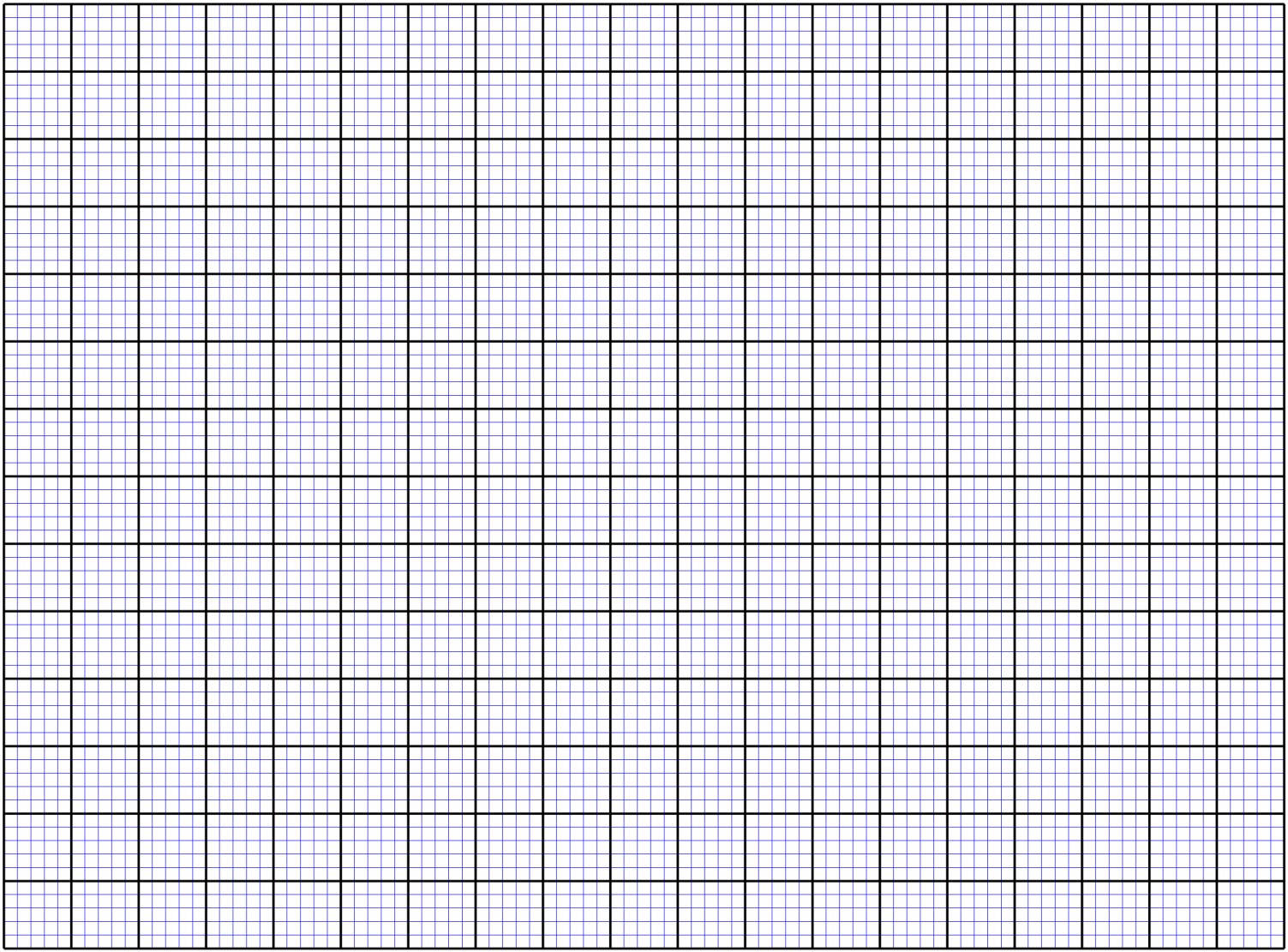 (ii) Determine the slope S of the graph when                                                                        (2marks)………………………………………………………………………………………………………………………………………………………………………………………………………………………………………………………………………………………………………………………………………………………………………(iii) Determine the constant k given that   where g = 10m/s2                                   (2marks)………………………………………………………………………………………………………………………………………………………………………………………………………………………………………………EndQuestionMaximumCandidates Score1          202          20                                               Total                                                Total p(cm)21.019.017.015.013.010.08.0q(cm)Time t for 10 oscillations (s)Periodic time T (s)